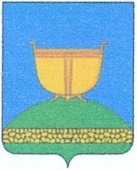 ИСПОЛНИТЕЛЬНЫЙ КОМИТЕТШАПШИНСКОГО СЕЛЬСКОГО ПОСЕЛЕНИЯ ВЫСОКОГОРСКОГО МУНИЦИПАЛЬНОГО РАЙОНАРЕСПУБЛИКИ ТАТАРСТАНТАТАРСТАН РЕСПУБЛИКАСЫ
БИЕКТАУ МУНИЦИПАЛЬ РАЙОНЫҢШӘПШИ АВЫЛ ҖИРЛЕГЕ БАШКАРМА КОМИТЕТЫ422708, Республика Татарстан, Высокогорский район,	                                        422708 Татарстан Республикасы, Биектау районы, c.Шапши, ул. Ленина, 1                                                                                  Шәпши авыл, Ленина ур., 1Тел./факс: +7(84365) 77-2-36, e-mail: Shap.Vsg@tatar.ru         ПОСТАНОВЛЕНИЕ                                                                              КАРАР          «25» декабря 2023 г                                                                   № 51Об утверждении порядка и сроков внесения изменений в перечень главных администраторов доходов бюджета Шапшинского сельского поселения Высокогорского муниципального района Республики ТатарстанВ соответствии с пунктом 10 общих требований к закреплению за органами государственной власти (государственными органами) субъекта Российской Федерации, органами управления территориальными фондами обязательного медицинского страхования, органами местного самоуправления, органами местной администрации полномочий главного администратора доходов бюджета и к утверждению перечня главных администраторов доходов бюджета субъекта Российской Федерации, бюджета территориального фонда обязательного медицинского страхования, местного бюджета, утвержденных постановлением Правительства Российской Федерации от 16 сентября 2021г. № 1569 «Об утверждении общих требований к закреплению за органами государственной власти (государственными органами) субъекта Российской Федерации, органами управления территориальными фондами обязательного медицинского страхования, органами местного самоуправления, органами местной администрации полномочий главного администратора доходов бюджета и к утверждению перечня главных администраторов доходов бюджета субъекта Российской Федерации, бюджета территориального фонда обязательного медицинского страхования, местного бюджета», Исполнительный комитет Шапшинского сельского поселения Высокогорского муниципального района Республики Татарстан ПОСТАНОВЛЯЕТ:1. Утвердить прилагаемый порядок и сроки внесения изменений в перечень главных администраторов доходов бюджета Шапшинского сельского поселения Высокогорского муниципального района Республики Татарстан.2. Признать утратившим силу постановление Исполнительного комитета от 22.07.2022 №32 «Об утверждении порядка и сроков внесения изменений в перечень главных администраторов доходов бюджета Шапшинского сельского поселения Высокогорского муниципального района Республики Татарстан».3. Распространить действие настоящего постановления на правоотношения, возникшие с 1 января 2024 года.Руководитель исполнительного комитетаШапшинского сельского поселенияВысокогорского муниципального района                                            В.А.Беляков                                  Утвержден Постановлением Исполнительногокомитета Шапшинского сельского поселения Высокогорского муниципального районаРеспублики Татарстанот 25.12.2023 г. №51Порядок и сроки внесения измененийв перечень главных администраторов доходовбюджета Шапшинского сельского поселения Высокогорского муниципального района Республики Татарстан Настоящий Порядок разработан в соответствии с пунктом 10 общих требований к закреплению за органами государственной власти (государственными органами) субъекта Российской Федерации, органами управления территориальными фондами обязательного медицинского страхования, органами местного самоуправления, органами местной администрации полномочий главного администратора доходов бюджета и к утверждению перечня главных администраторов доходов бюджета субъекта Российской Федерации, бюджета территориального фонда обязательного медицинского страхования, местного бюджета, утвержденных постановлением Правительства Российской Федерации от 16 сентября 2021г. № 1569 «Об утверждении общих требований к закреплению за органами государственной власти (государственными органами) субъекта Российской Федерации, органами управления территориальными фондами обязательного медицинского страхования, органами местного самоуправления, органами местной администрации полномочий главного администратора доходов бюджета и к утверждению перечня главных администраторов доходов бюджета субъекта Российской Федерации, бюджета территориального фонда обязательного медицинского страхования, местного бюджета» и определяет механизм и сроки внесения изменений в перечень главных администраторов доходов бюджета Высокогорского муниципального района Республики Татарстан (далее соответственно - перечень, главный администратор).Изменения в перечень главных администраторов доходов бюджета Шапшинского сельского поселения Высокогорского муниципального района Республики Татарстан (далее – Перечень) в случаях  изменения состава и (или) функций главных администраторов, а также изменения принципов назначения и присвоения структуры и изменения в состав закрепленных за главными администраторами кодов классификации доходов бюджета Высокогорского муниципального района Республики Татарстан вносятся на основании приказа МКУ «Финансово-бюджетная палата Высокогорского муниципального района Республики Татарстан». 